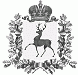 СЕЛЬСКИЙ СОВЕТСТАРОРУДКИНСКОГО СЕЛЬСОВЕТАШАРАНГСКОГО МУНИЦИПАЛЬНОГО РАЙОНАНИЖЕГОРОДСКОЙ ОБЛАСТИ		РЕШЕНИЕ12.02.2021	№ 7Об участии Старорудкинскогосельсовета Шарангского муниципального района в реализации проекта в рамках проектов инициативного бюджетирования «Вам решать!» в 2021 годуВ целях повышения качества социальных услуг на местном уровне, реализации инвестиционных программ и проектов сельский Совет решил:1. Принять участие в реализации проекта в рамках проектов инициативного бюджетирования «Вам решать!» в 2021 году на территории Старорудкинского сельсовета Шарангского муниципального района Нижегородской области.Глава местного самоуправления	Н.Н.Лежнина